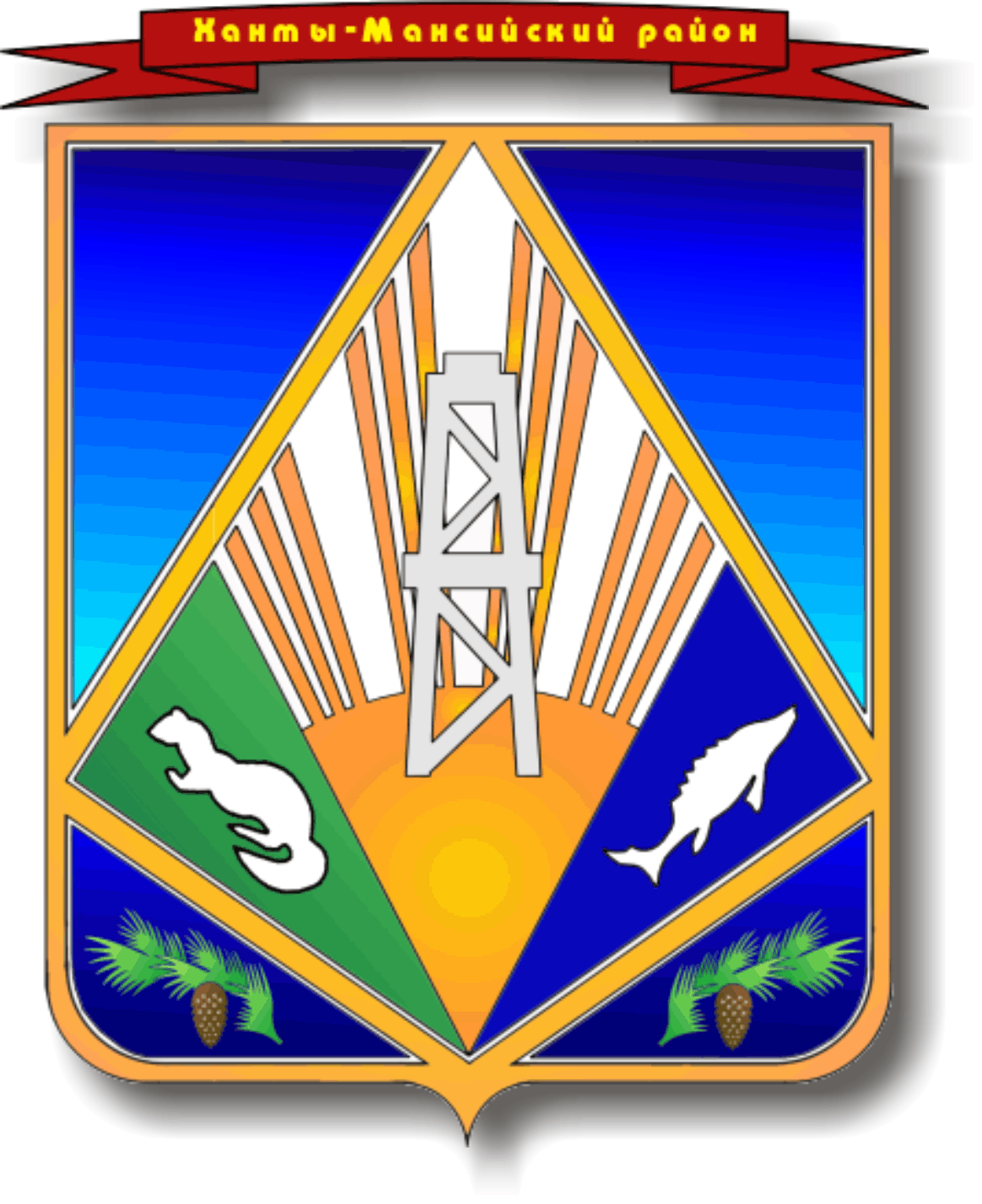 МУНИЦИПАЛЬНОЕ ОБРАЗОВАНИЕХАНТЫ-МАНСИЙСКИЙ РАЙОНХанты-Мансийский автономный округ – ЮграАДМИНИСТРАЦИЯ ХАНТЫ-МАНСИЙСКОГО РАЙОНАР А С П О Р Я Ж Е Н И Еот 05.02.2019                                                                                        № 105-рг. Ханты-МансийскОб утверждении плана основныхмероприятий администрацииХанты-Мансийского района на 2019 год	В соответствии со статьей 24 Устава Ханты-Мансийского района:	1. Утвердить план основных мероприятий администрации Ханты-Мансийского района на 2019 год согласно приложению. 	2. Руководителям органов администрации, учреждений района предоставить в отдел организационной и контрольной работы:	2.1. Согласованный с курирующим заместителем главы района       план работы по своему направлению на 2020 год – не позднее                                  10 декабря 2019 года.2.2. Отчеты по исполнению утвержденного плана – ежеквартально               до 10 числа месяца, следующего за отчетным кварталом.	3. Контроль за выполнением распоряжения оставляю за собой.Глава Ханты-Мансийского района                                               К.Р.МинулинПриложение к распоряжению администрации Ханты-Мансийского района		       от                               №    План основных мероприятий администрации Ханты-Мансийского района на 2019 год№п/пМероприятияСрокОтветственныеКонтрольза исполнениемФорма отчета об исполнении1234561. Проекты нормативных актов, вносимых в Думу района1. Проекты нормативных актов, вносимых в Думу района1. Проекты нормативных актов, вносимых в Думу района1. Проекты нормативных актов, вносимых в Думу района1. Проекты нормативных актов, вносимых в Думу района1. Проекты нормативных актов, вносимых в Думу района1.1.«О внесении изменений в решение Думы Ханты-Мансийского района от 17.03.2017      № 104 «Об утверждении Порядка организации и проведения публичных слушаний в Ханты-Мансийском районе»февральюридическо-правовое управлениеглава Ханты-Мансийского районарешение Думы1.2.«О ходе реализации муниципальной программы Ханты-Мансийского района «Комплексное развитие агропромышленного комплекса и традиционной хозяйственной деятельности коренных малочисленных народов Севера Ханты-Мансийского района на 2018 – 2020 годы» за 2018 год»I кварталкомитет экономической политикизаместитель главы района, курирующий деятельность комитета экономической политикирешение Думы1.3.«О ходе реализации муниципальной программы Ханты-Мансийского района                 «О реализации муниципальной программы Ханты-Мансийского района «Развитие малого и среднего предпринимательства                на территории Ханты-Мансийского района на 2018 – 2020 годы» за 2018 год»I кварталкомитет экономической политикизаместитель главы района, курирующий деятельность комитета экономической политикирешение Думы1.4.«О ходе реализации муниципальной программы Ханты-Мансийского района               «О реализации муниципальной программы Ханты-Мансийского района «Содействие занятости населения Ханты-Мансийского района на 2018 – 2020 годы» за 2018 год»I кварталкомитет экономической политикизаместитель главы района, курирующий деятельность комитета экономической политикирешение Думы1.5.«Об отчете муниципального казенного учреждения Ханты-Мансийского района «Централизованная бухгалтерия по обслуживанию муниципальных образовательных учреждений Ханты-Мансийского района» о финансово-хозяйственной деятельности за 2018 год»I кварталкомитет по образованиюзаместитель главы района по социальным вопросамрешение Думы1.6.«О внесении изменений в решение Думы района от 13.12.2017 № 224 «Об утверждении Положений об установлении систем оплаты труда работников муниципальных образовательных организаций Ханты-Мансийского района, подведомственных комитету по образованию администрации Ханты-Мансийского района»I кварталкомитет по образованиюзаместитель главы района по социальным вопросамрешение Думы1.7.«Об отчете муниципального казенного учреждения Ханты-Мансийского района «Управление гражданской защиты» о финансово-хозяйственной деятельности»I кварталМКУ «Управление гражданской защиты»первый заместитель главы районарешение Думы1.8.«О внесении изменений в решение Думы Ханты-Мансийского района от 21.09.2018 № 350 «О Положении об определении размеров и условий оплаты труда руководителей и работников муниципальных автономных учреждений, подведомственных администрации Ханты-Мансийского района»I кварталуправление по учету и отчетностиглава Ханты-Мансийского районарешение Думы1.9.«Об утверждении отчета об исполнении прогнозного плана приватизации муниципального имущества Ханты-Мансийского района за 2018 год»I кварталдепартамент имущественных и земельных отношенийглава Ханты-Мансийского районарешение Думы1.10.«О внесении изменений в решение                    Думы Ханты-Мансийского района                     «Об утверждении правил определения размера арендной платы за земельные участки, находящиеся в собственности Ханты-Мансийского района и предоставляемые в аренду без торгов»I кварталдепартамент имущественных и земельных отношенийглава Ханты-Мансийского районарешение Думы1.11.«Об отчете муниципального автономного учреждения «Организационно-методический центр» о финансово-хозяйственной  деятельности за 2018 год»I кварталМАУ «Организационно- методический центр»заместитель главы района, курирующий деятельность комитета экономической политикирешение Думы1.12.«О внесении изменений в решение Думы Ханты-Мансийского района от 07.12.2018            № 378 «Об утверждении прогнозного плана приватизации муниципального имущества Ханты-Мансийского района на 2019 год               и плановый период 2020 и 2021 годов»I – III кварталы (по мере необходимости)департамент имущественных и земельных отношенийглава Ханты-Мансийского районарешение Думы1.13.«Об отчете муниципального бюджетного образовательного учреждения дополнительного образования Ханты-Мансийского района о финансово-хозяйственной деятельности за 2018 год»II кварталкомитет по образованиюзаместитель главы района по социальным вопросамрешение Думы1.14.«Об исполнении бюджета Ханты-Мансийского района за 2018 год»II кварталкомитет по финансамзаместитель главы района по финансам, председатель комитета по финансамрешение Думы1.15.Отчет о работе трехсторонней комиссии по урегулированию социально-трудовых отношений за 2018 год и I полугодие 2019 годаII кварталкомитет экономической политикизаместитель главы района, курирующий деятельность комитета экономической политикирешение Думы1.16.«Об утверждении отчета о результатах деятельности главы Ханты-Мансийского района и администрации Ханты-Мансийского района, в том числе о решении вопросов, поставленных Думой Ханты-Мансийского района, за 2018 год»II кварталкомитет экономической политикизаместитель главы района, курирующий деятельность комитета экономической политикирешение Думы1.17.«Об организации летней занятости, оздоровительного отдыха детей и подростков в 2019 году»II кварталМКУ «Комитет по культуре, спорту и социальной политике»заместитель главы района по социальным вопросамрешение Думы1.18.«О внесении изменений в решение Думы Ханты-Мансийского района от 21.03.2008 № 284 «Об утверждении Правил землепользования и застройки межселенных территорий Ханты-Мансийского района»II кварталдепартамент строительства, архитектуры и ЖКХзаместитель главы района, директор департамента строительства, архитектуры и ЖКХрешение Думы1.19.«Об итогах работы предприятий жилищно-коммунальной сферы в осенне-зимний период 2018 – 2019 годов»II кварталдепартамент строительства, архитектуры и ЖКХзаместитель главы района, директор департамента строительства, архитектуры и ЖКХрешение Думы1.20.«О мероприятиях по подготовке объектов жилищно-коммунального хозяйства к работе в осенне-зимний период 2019 – 2020 годов»II кварталдепартамент строительства, архитектуры и ЖКХзаместитель главы района, директор департамента строительства, архитектуры и ЖКХрешение Думы1.21.«О готовности объектов жилищно-коммунального хозяйства к работе                    в осенне-зимний период 2019 – 2020 годов»III кварталдепартамент строительства, архитектуры и ЖКХзаместитель главы района, директор департамента строительства, архитектуры и ЖКХрешение Думы1.22.«Об обращении с отходами производства и потребления на территории Ханты-Мансийского района»III кварталдепартамент строительства, архитектуры и ЖКХзаместитель главы района, директор департамента строительства, архитектуры и ЖКХрешение Думы1.23.«О ходе реализации муниципальной программы «Ведение землеустройства                      и рационального использования земельных ресурсов Ханты-Мансийского района                    на 2019 – 2021 годы»III кварталдепартамент имущественных и земельных отношенийглава Ханты-Мансийского районарешение Думы1.24.«О подготовке образовательных организаций Ханты-Мансийского района к новому учебному году, в том числе о выполнении работ по текущему и капитальному ремонту зданий и сооружений данных организаций»III кварталкомитет по образованиюзаместитель главы района по социальным вопросамрешение Думы1.25.«О ходе реализации муниципальной программы Ханты-Мансийского района «Развитие агропромышленного комплекса               и традиционной хозяйственной           деятельности коренных малочисленных народов Севера Ханты-Мансийского              района на 2019 – 2021 годы» по состоянию                   на 1 сентября 2019 года»III кварталкомитет экономической политикизаместитель главы района, курирующий деятельность комитета экономической политикирешение Думы1.26.«О ходе реализации муниципальной программы Ханты-Мансийского района                «О реализации муниципальной программы Ханты-Мансийского района «Развитие малого и среднего предпринимательства               на территории Ханты-Мансийского               района на 2019 – 2021 годы» по состоянию на 1 сентября 2019 года»III кварталкомитет экономической политикизаместитель главы района, курирующий деятельность комитета экономической политикирешение Думы1.27.«О ходе реализации муниципальной программы Ханты-Мансийского района                 «О реализации муниципальной программы Ханты-Мансийского района «Содействие занятости населения Ханты-Мансийского района на 2019 – 2021 годы» по состоянию на 1 сентября 2019 года»III кварталкомитет экономической политикизаместитель главы района, курирующий деятельность комитета экономической политикирешение Думы1.28.«О ходе реализации муниципальной программы «Развитие информационного общества Ханты-Мансийского района на 2019 – 2021 годы»III кварталуправление по информационным технологиямглава Ханты-Мансийского районарешение Думы1.29.«О ходе реализации муниципальной программы Ханты-Мансийского района «Профилактика правонарушений в сфере обеспечения общественной безопасности в Ханты-Мансийском районе на 2019 – 2021 годы» по состоянию на 1 декабря 2019 года»III кварталотдел по организации профилактики правонарушенийпервый заместитель главы районарешение Думы1.30.«О ходе реализации муниципальной программы Ханты-Мансийского района «Комплексное развитие транспортной системы на территории Ханты-Мансийского района на 2019 – 2021 годы» по состоянию на 1 августа 2019 года»III кварталотдел транспорта, связи и дорогпервый заместитель главы районарешение Думы1.31.«Об утверждении прогнозного плана приватизации муниципального имущества Ханты-Мансийского района на 2020 год                   и плановый период 2021 и 2022 годов»IV кварталдепартамент имущественных и земельных отношенийглава Ханты-Мансийского районарешение Думы1.32.«О ходе реализации муниципальной программы Ханты-Мансийского района «Улучшение жилищных условий                   жителей Ханты-Мансийского района                      на 2019 – 2021 годы» по состоянию                       на 1 декабря 2019 года»IV кварталдепартамент имущественных и земельных отношенийглава Ханты-Мансийского районарешение Думы1.33.«О ходе реализации муниципальной программы Ханты-Мансийского района «Формирование и развитие муниципального имущества Ханты-Мансийского района                 на 2019 – 2021 годы» по состоянию                 на 1 декабря 2019 года»IV кварталдепартамент имущественных и земельных отношенийглава Ханты-Мансийского районарешение Думы1.34.«О ходе реализации муниципальной программы Ханты-Мансийского района «Развитие образования в Ханты-Мансийском районе на 2019 – 2021 годы» по состоянию на 1 декабря 2019 года»IV кварталкомитет по образованиюзаместитель главы района по социальным вопросамрешение Думы1.35.«О бюджете Ханты-Мансийского района на 2020 год и плановый период 2021 и 2022 годов»IV кварталкомитет по финансамзаместитель главы района по финансам, председатель комитета по финансамрешение Думы1.36.«О ходе реализации муниципальной программы Ханты-Мансийского района «Безопасность жизнедеятельности в Ханты-Мансийском районе на 2019 – 2021 годы»IV кварталМКУ «Управление гражданской защиты»первый заместитель главы районарешение Думы1.37.«О ходе реализации муниципальной программы Ханты-Мансийского района «Формирование доступной среды в Ханты-Мансийском районе на 2019 – 2021 годы»   по состоянию на 1 декабря 2019 года»IV кварталМКУ «Комитет по культуре, спорту и социальной политике»заместитель главы района по социальным вопросамрешение Думы1.38.«О ходе реализации муниципальной программы Ханты-Мансийского района «Молодое поколение Ханты-Мансийского района на 2019 – 2021 годы» по состоянию на 1 декабря 2019 года»IV кварталМКУ «Комитет по культуре, спорту и социальной политике»заместитель главы района по социальным вопросамрешение Думы1.39.«О ходе реализации муниципальной программы Ханты-Мансийского района «Развитие спорта и туризма на территории Ханты-Мансийского района на 2019 – 2021 годы» по состоянию на 1 декабря 2019 года»IV кварталМКУ «Комитет по культуре, спорту и социальной политике»заместитель главы района по социальным вопросамрешение Думы1.40.«О ходе реализации муниципальной программы Ханты-Мансийского района «Культура Ханты-Мансийского района на 2019 – 2021 годы» по состоянию на 1 декабря 2019 года»IV кварталМКУ «Комитет по культуре, спорту и социальной политике»заместитель главы района по социальным вопросамрешение Думы1.41.«О ходе реализации муниципальной программы Ханты-Мансийского района «Укрепление межнационального                            и межконфессионального согласия, поддержка и развитие языков и культуры народов  Российской Федерации, проживающих на территории муниципального образованияХанты-Мансийский район,обеспечение социальной икультурной адаптации мигрантов, профилактика межнациональных(межэтнических) конфликтов на 2019 – 2021 годы» по состоянию на 1 декабря 2019 года»IV кварталМКУ «Комитет по культуре, спорту и социальной политике»заместитель главы района по социальным вопросамрешение Думы1.42.«О ходе реализации муниципальной программы Ханты-Мансийского района «Развитие гражданского общества Ханты-Мансийского района на 2019 – 2021 годы» по состоянию на 1 декабря 2019 года»IV кварталМКУ «Комитет по культуре, спорту и социальной политике»заместитель главы района по социальным вопросамрешение Думы1.43.«О ходе реализации муниципальной программы Ханты-Мансийского района «Повышение эффективности муниципального управления Ханты-Мансийского района на 2019 – 2021 годы» по состоянию на 1 декабря 2019 года»IV кварталуправление по учету и отчетностиглава Ханты-Мансийского районарешение Думы1.44.«О внесении изменений в решение Думы Ханты-Мансийского района «О бюджете Ханты-Мансийского района на 2019 год и плановый период 2020 и 2021 годов»ежеквартальнокомитет по финансамзаместитель главы района по финансам, председатель комитета по финансамрешение Думы1.45.«О внесении изменений и дополнений в Устав Ханты-Мансийского района»в течение года (при новировании законода-тельства)юридическо-правовое управлениеглава Ханты-Мансийского районарешение Думы2. Проекты муниципальных правовых актов Ханты-Мансийского района2. Проекты муниципальных правовых актов Ханты-Мансийского района2. Проекты муниципальных правовых актов Ханты-Мансийского района2. Проекты муниципальных правовых актов Ханты-Мансийского района2. Проекты муниципальных правовых актов Ханты-Мансийского района2. Проекты муниципальных правовых актов Ханты-Мансийского района2.1.«Об утверждении Программы мероприятий, направленных на профилактику обязательных требований законодательства при осуществлении муниципального контроля на территории Ханты-Мансийского района на 2019 год»январькомитет экономической политикизаместитель главы района, курирующий деятельность комитета экономической политикираспоряжение2.2.«Об утверждении комплексного плана мероприятий по формированию благоприятного инвестиционного климата  на территории Ханты-Мансийского района на 2019 год»январькомитет экономической политикизаместитель главы района, курирующий деятельность комитета экономической политикираспоряжение2.3.«О Плане мероприятий по повышению эффективности реализации государственного полномочия по государственному управлению охраной труда на 2019 год»январькомитет экономической политикизаместитель главы района, курирующий деятельность комитета экономической политикираспоряжение2.4.«О внесении изменений в распоряжение администрации Ханты-Мансийского района от 11.12.2018 № 1190-р «Об утверждении плана проведения экспертизы нормативных правовых актов, затрагивающих вопросы осуществления предпринимательской                     и инвестиционной деятельности,                         в 2019 году»январькомитет экономической политикизаместитель главы района, курирующий деятельность комитета экономической политикираспоряжение2.5.«О внесении изменений в постановление главы Ханты-Мансийского района от 07.12.2016 № 57 «Об утверждении порядка проведения антикоррупционной экспертизы проектов муниципальных нормативных правовых актов и действующих муниципальных правовых актов главы района и администрации Ханты-Мансийского района»февральюридическо-правовое управлениеглава Ханты-Мансийского районапостановление2.6.«О заключении и исполнении договоров»февральюридическо-правовое управлениеглава Ханты-Мансийского районараспоряжение2.7.Об утверждении графика выездных приемов по личным вопросам граждан на первое и второе полугодиеянварь;июньотдел организационной и контрольной работыглава Ханты-Мансийского районараспоряжение2.8.О дежурстве на 23 февраля, 8 марта20 февраляМКУ «Управление гражданской защиты»первый заместитель главы районараспоряжение2.9.«Об утверждении плана первоочередных мероприятий по подготовке к паводку 2019 года и повышению безопасности дамб обвалования Ханты-Мансийского района»20 февраляМКУ «Управление гражданской защиты»первый заместитель главы районараспоряжение2.10.«Об утверждении порядка предоставления субсидий субъектам малого и среднего предпринимательства в рамках реализации муниципальной программы развития             малого и среднего предпринимательства               на территории Ханты-Мансийского района»февралькомитет экономической политикизаместитель главы района, курирующий деятельность комитета экономической политикипостановление2.11.«О плане мероприятий по обеспечению стабильного социально-экономического развития Ханты-Мансийского района                 в 2019 году»февралькомитет экономической политикизаместитель главы района, курирующий деятельность комитета экономической политикираспоряжение2.12.«О Плане мероприятий («дорожной карте») по содействию развития конкуренции в Ханты-Мансийском районе»февралькомитет экономической политикизаместитель главы района, курирующий деятельность комитета экономической политикираспоряжение2.13.«Об утверждении плана основных мероприятий администрации Ханты-Мансийского района на 2019 год»февральотдел организационной и контрольной работыглава Ханты-Мансийского районараспоряжение2.14.«О внесении изменений в постановление администрации Ханты-Мансийского района от 31.01.2017 № 29 «О премии талантливой молодежи Ханты-Мансийского района»февральМКУ «Комитет по культуре, спорту и социальной политике»заместитель главы района по социальным вопросампостановление2.15.«О внесении изменений в постановление администрации Ханты-Мансийского района от 09.06.2011 № 107 «Об осуществлении администрацией Ханты-Мансийского района функций и полномочий учредителя муниципальных учреждений Ханты-Мансийского района»февральМКУ «Комитет по культуре, спорту и социальной политике»заместитель главы района по социальным вопросампостановление2.16.«О внесении изменений в постановление администрации Ханты-Мансийского района от 21.12.2017 № 373 «Об установлении порядка формирования муниципального задания и финансового обеспечения выполнения муниципального задания в отношении муниципальных бюджетных, казенных и автономных учреждений Ханты-Мансийского района»февральМКУ «Комитет по культуре, спорту и социальной политике»заместитель главы района по социальным вопросампостановление2.17.«О внесении изменений в распоряжение администрации Ханты-Мансийского района от 18.01.2012 № 38-р «Об утверждении Регламента администрации Ханты-Мансийского района» (в части статьи 16 «Порядок подготовки и принятия муниципальных правовых актов»)февраль – март юридическо-правовое управлениеглава Ханты-Мансийского районараспоряжение2.18.«О мерах по предупреждению пожаров в населенных пунктах Ханты-Мансийского района в пожароопасный период 2019 года»15 мартаМКУ «Управление гражданской защиты»первый заместитель главы районараспоряжение2.19.«О мероприятиях по предупреждению и ликвидации негативных последствий, связанных с ледоходом и половодьем в весенне-летний период 2019 года»15 мартаМКУ «Управление гражданской защиты»первый заместитель главы районараспоряжение2.20.«О мерах по охране лесов от пожаров в 2019 году»15 мартаМКУ «Управление гражданской защиты»первый заместитель главы районараспоряжение2.21.«Об организации временной трудовой занятости детей в возрасте от 14 до 18 лет               в Ханты-Мансийском районе»мартМКУ «Комитет по культуре, спорту и социальной политике»заместитель главы района по социальным вопросампостановление2.22.«О внесении изменений в постановление администрации Ханты-Мансийского района от 12.11.2018 № 324 «О муниципальной программе Ханты-Мансийского района «Развитие малого и среднего предпринимательства на территории Ханты-Мансийского района на 2019 – 2021 годы»марткомитет экономической политикизаместитель главы района, курирующий деятельность комитета экономической политикипостановление2.23.«О внесении изменений в постановление администрации Ханты-Мансийского района от 11.05.2018 № 153 «Об утверждении административных регламентов предоставления муниципальных услуг                 в сфере предпринимательской деятельности»марткомитет экономической политикизаместитель главы района, курирующий деятельность комитета экономической политикипостановление2.24.«Об организации и проведении районного конкурса «Предприниматель года Ханты-Мансийского района»марткомитет экономической политикизаместитель главы района, курирующий деятельность комитета экономической политикираспоряжение2.25.«Об утверждении плана мониторинга правоприменения нормативных правовых актов Ханты-Мансийского района»мартюридическо-правовое управлениеглава Ханты-Мансийского районараспоряжение2.26.«О подготовке образовательных   учреждений к летней оздоровительной кампании 2019 года»I кварталкомитет по образованиюзаместитель главы района по социальным вопросамраспоряжение2.27.«О закреплении муниципальных образовательных организаций Ханты-Мансийского района, реализующих образовательную деятельность по образовательным программам дошкольного образования, начального общего, основного общего и среднего общего образования, подведомственных комитету по образованию администрации Ханты-Мансийского района, за определенными территориями муниципального образования Ханты-Мансийский район»I кварталкомитет по образованиюзаместитель главы района по социальным вопросампостановление2.28.«О внесении изменений в постановление администрации Ханты-Мансийского района от 20.11 2017 № 344 «Об утверждении Положения об обеспечении питанием обучающихся (воспитанников) муниципальных образовательных организаций Ханты-Мансийского района и порядка распределения средств на организацию питания обучающихся (воспитанников)»I кварталкомитет по образованиюзаместитель главы района по социальным вопросампостановление2.29.«О внесении изменений в постановление администрации Ханты-Мансийского района от 12.11.2018 № 333 «О муниципальной программе Ханты-Мансийского района «Развитие образования в Ханты-Мансийском районе на 2019 – 2021 годы»I кварталкомитет по образованиюзаместитель главы района по социальным вопросампостановление2.30.«Об отмене постановления администрации Ханты-Мансийского района от 03.11.2017         № 299 «Об утверждении муниципальной программы «Развитие информационного общества Ханты-Мансийского района на 2018 – 2020 годы»I кварталуправление по информационным технологиямглава Ханты-Мансийского районапостановление2.31.«О внесении изменений в постановление администрации Ханты-Мансийского района от 08.04.2016 № 121 «О разработке и утверждении административных регламентов предоставления муниципальных услуг»I кварталуправление по информационным технологиямглава Ханты-Мансийского районапостановление2.32.«Об утверждении состава комиссии по делам несовершеннолетних и защите их прав»I кварталотдел по организации работы комиссии по делам несовершеннолетних и защите их правзаместитель главы района по социальным вопросампостановление2.33.«О внесении изменений в постановление администрации Ханты-Мансийского               района от 2 сентября 2016 года № 266                   «Об утверждении правил оказания имущественной поддержки субъектам малого и среднего предпринимательства Ханты-Мансийского района»I кварталдепартамент имущественных и земельных отношенийглава Ханты-Мансийского районапостановление2.34.«Об утверждении административных регламентов предоставления муниципальных услуг в сфере земельных отношений»I кварталдепартамент имущественных и земельных отношенийглава Ханты-Мансийского районапостановление2.35.«Об утверждении списка отдельных категорий граждан, состоящих на учете                для бесплатного предоставления земельных участков для индивидуального жилищного строительства на территории населенных пунктов Ханты-Мансийского района»I кварталдепартамент имущественных и земельных отношенийглава Ханты-Мансийского районараспоряжение2.36.«О внесении изменений в постановление администрации Ханты-Мансийского района от 11.01.2013 № 4 «О порядке определения цены земельных участков, находящихся                в собственности муниципального образования Ханты-Мансийский район,              и их оплаты»I кварталдепартамент имущественных и земельных отношенийглава Ханты-Мансийского районапостановление2.37.«О внесении изменений в постановление администрации Ханты-Мансийского района от 01.04.2016 № 114 «Об утверждении стандартов качества муниципальных услуг, оказываемых муниципальным автономным учреждением Ханты-Мансийского района «Организационно-методический центр» по муниципальному заданию»I кварталМАУ «Организационно- методический центр»заместитель главы района, курирующий деятельность комитета экономической политикипостановление2.38.«О внесении изменений в постановление администрации Ханты-Мансийского района от 12.02.2018 № 63 «Об установлении муниципальных маршрутов регулярных перевозок Ханты-Мансийского района и их включении в Реестр маршрутов регулярных перевозок»I кварталотдел транспорта, связи и дорогпервый заместитель главы районапостановление2.39.«Об утверждении Порядка предоставления субсидий из местного бюджета за оказание транспортных услуг населению Ханты-Мансийского района и признании утратившими силу некоторых постановлений администрации Ханты-Мансийского района»I – II кварталыотдел транспорта, связи и дорогпервый заместитель главы районапостановление2.40.«О внесении изменений в постановление администрации Ханты-Мансийского района от 31.01.2018 № 45 «Об утверждении административных регламентов предоставления муниципальных услуг в сфере транспортного обслуживания и дорожной деятельности»I – II кварталыотдел транспорта, связи и дорогпервый заместитель главы районапостановление2.41.«Об утверждении административных регламентов предоставления муниципальных услуг в сфере имущественных отношений»I – II кварталыдепартамент имущественных и земельных отношенийглава Ханты-Мансийского районапостановление2.42.О дежурстве в майские праздники25 апреляМКУ «Управление гражданской защиты»первый заместитель главы районараспоряжение2.43.«Об утверждении инвестиционного                послания главы Ханты-Мансийского             района на 2018 год»апрелькомитет экономической политикизаместитель главы района, курирующий деятельность комитета экономической политикираспоряжение2.44.«О приемке готовности организаций, обеспечивающих отдых детей и их оздоровление в Ханты-Мансийском районе, к оздоровительной кампании 2019 года»апрельМКУ «Комитет по культуре, спорту и социальной политике»заместитель главы района по социальным вопросамраспоряжение2.45.«О приемке образовательных учреждений Ханты-Мансийского района к началу нового 2019 – 2020 учебного года»II кварталкомитет по образованиюзаместитель главы района по социальным вопросамраспоряжение2.46.«Об утверждении сети муниципальных образовательных учреждений Ханты-Мансийского района  на 2019 – 2020 учебный год»II кварталкомитет по образованиюзаместитель главы района по социальным вопросамраспоряжение2.47.«Об основных показателях предварительного Прогноза социально-экономического развития Ханты-Мансийского района               на 2019 год и плановый период                 2020 – 2021 годы»II кварталкомитет экономической политикизаместитель главы района, курирующий деятельность комитета экономической политикипостановление2.48.«О внесении изменений в Положение об управлении по информационным технологиям администрации Ханты-Мансийского района»II кварталуправление по информационным технологиямглава Ханты-Мансийского районараспоряжение2.49.«О назначении публичных слушаний «Об отчете об исполнении бюджета Ханты-Мансийского района за 2018 год»II кварталкомитет по финансамзаместитель главы района по финансам, председатель комитета по финансампостановление главы района2.50.«О внесении изменений в постановление администрации Ханты-Мансийского района от 03.07.2014 № 161 «Об утверждении схем водоснабжения и водоотведения сельских поселений Ханты-Мансийского района»II кварталдепартамент строительства, архитектуры и ЖКХзаместитель главы района, директор департамента строительства, архитектуры и ЖКХпостановление2.51.«Об утверждении актуализированных схем теплоснабжения сельских поселений Ханты-Мансийского района»II кварталдепартамент строительства, архитектуры и ЖКХзаместитель главы района, директор департамента строительства, архитектуры и ЖКХпостановление2.52.«О внесении изменений в постановление администрации Ханты-Мансийского района от 27.10.2015 № 243 «Об утверждении программы «Комплексное развитие систем коммунальной инфраструктуры Ханты-Мансийского района»II кварталдепартамент строительства, архитектуры и ЖКХзаместитель главы района, директор департамента строительства, архитектуры и ЖКХпостановление2.53.«О внесении изменений в постановление администрации Ханты-Мансийского района от 12.11.2018 № 328 «О муниципальной программе Ханты-Мансийского района «Развитие и модернизация жилищно-коммунального комплекса и повышение энергетической эффективности в Ханты-Мансийском районе на 2019 – 2024 годы»II, IV кварталыдепартамент строительства, архитектуры и ЖКХзаместитель главы района, директор департамента строительства, архитектуры и ЖКХпостановление2.54.«Об утверждении отчета об исполнении бюджета Ханты-Мансийского района за I полугодие 2019 года»III кварталкомитет по финансамзаместитель главы района по финансам, председатель комитета по финансамраспоряжение2.55.О дежурстве в ноябрьские праздники25 октябряМКУ «Управление гражданской защиты»первый заместитель главы районараспоряжение2.56.«О мерах по предупреждению пожаров в населенных пунктах Ханты-Мансийского района в осенне-зимний период 2019 – 2020 годов»25 октябряМКУ «Управление гражданской защиты»первый заместитель главы районараспоряжение2.57.«Об обеспечении пожарной безопасности в местах проведения новогодних и рождественских праздничных мероприятий»29 ноябряМКУ «Управление гражданской защиты»первый заместитель главы районараспоряжение2.58.«О мерах по предупреждению чрезвычайных ситуаций на дорогах Ханты-Мансийского района в зимний период»10 декабряМКУ «Управление гражданской защиты»первый заместитель главы районараспоряжение2.59.О дежурстве в новогодние праздники10 декабряМКУ «Управление гражданской защиты»первый заместитель главы районараспоряжение2.60.«Об утверждении графика участия главы Ханты-Мансийского района в собраниях граждан сельских поселений Ханты-Мансийского района»декабрьотдел по работе с сельскими поселениямипервый заместитель главы районараспоряжение2.61.«О назначении публичных слушаний           по проекту бюджета Ханты-Мансийского района на 2019 год и плановый период           2020 и 2021 годов»IV кварталкомитет по финансамзаместитель главы района по финансам, председатель комитета по финансампостановление главы района2.62.«Об утверждении отчета об исполнении бюджета Ханты-Мансийского района за 9 месяцев 2019 года»» IV кварталкомитет по финансамзаместитель главы района по финансам, председатель комитета по финансамраспоряжение2.63.«О прогнозе социально-экономического развития Ханты-Мансийского района                  на период до 2030 года»IV кварталкомитет экономической политикизаместитель главы района, курирующий деятельность комитета экономической политикипостановление2.64.«Об утверждении плана мероприятий                    на 2020 год по развитию института оценки регулирующего воздействия»IV кварталкомитет экономической политикизаместитель главы района, курирующий деятельность комитета экономической политикираспоряжение2.65.«Об утверждении плана проведения экспертизы нормативных правовых актов, затрагивающих вопросы осуществления предпринимательской и инвестиционной деятельности, на 2020 год»IV кварталкомитет экономической политикизаместитель главы района, курирующий деятельность комитета экономической политикираспоряжение2.66.«О внесении изменений в постановление администрации Ханты-Мансийского района от 29.10.2012 № 260 «Об утверждении Схемы размещения нестационарных торговых объектов на территории                 Ханты-Мансийского района»IV кварталкомитет экономической политикизаместитель главы района, курирующий деятельность комитета экономической политикипостановление2.67.«О Плане мероприятий по повышению эффективности реализации государственного полномочия по государственному управлению охраной труда на 2020 год»IV кварталкомитет экономической политикизаместитель главы района, курирующий деятельность комитета экономической политикипостановление2.68.«О внесении изменений в постановление администрации Ханты-Мансийского района от 11.01.2017 № 2 «Об официальном сайте администрации Ханты-Мансийского района»IV кварталуправление по информационным технологиямглава Ханты-Мансийского районапостановление2.69.«О передаче муниципального имущества                 в аренду, безвозмездное пользование,                      об утверждении условий приватизации муниципального имущества, об оказании имущественной поддержки субъектам малого и среднего предпринимательства»весь периоддепартамент имущественных и земельных отношенийглава Ханты-Мансийского районараспоряжение2.70.«О проведении аукциона, открытого                     по составу участников, с открытой формой подачи предложений по продаже права                на заключение договоров аренды земельных участков»весь периоддепартамент имущественных и земельных отношенийглава Ханты-Мансийского районараспоряжение2.71.«О внесение изменений в постановление администрации Ханты-Мансийского района от 12.11.2018 № 321 «О муниципальной программе «Развитие агропромышленного комплекса и традиционной хозяйственной деятельности коренных малочисленных народов Севера Ханты-Мансийского района на 2019 – 2021 годы»в течение годакомитет экономической политикизаместитель главы района, курирующий деятельность комитета экономической политикипостановление2.72.«О внесении изменений в постановление администрации Ханты-Мансийского района от 12.11.2018 № 334 «О муниципальной программе Ханты-Мансийского района «Комплексное развитие транспортной системы на территории Ханты-Мансийского района на 2019 – 2021 годы»в течение годаотдел транспорта, связи и дорогпервый заместитель главы районапостановление2.73.«О снятии с контроля распоряжений администрации Ханты-Мансийского района»в течение года (по мере необходимости)отдел организационной и контрольной работыглава Ханты-Мансийского районараспоряжение2.74.«О внесении изменений в постановление администрации Ханты-Мансийского района от 12.11.2018 № 332 «О муниципальной программе Ханты-Мансийского района «Профилактика правонарушений в сфере обеспечения общественной безопасности            в Ханты-Мансийском районе                         на 2019 – 2021 годы»по мере необходимостиотдел по организации профилактики правонарушенийпервый заместитель главы районапостановление2.75.«О внесении изменений в постановление администрации Ханты-Мансийского района от 12.11.2018 № 311 «О муниципальной программе Ханты-Мансийского района «Повышение эффективности муниципального управления Ханты-Мансийского района на 2019 – 2021 годы»по мере необходимостиуправление по учету и отчетностиглава Ханты-Мансийского районапостановление2.76.«Об утверждении административных регламентов предоставления муниципальных услуг в сфере архивного дела»после утверждения типовых админист-ративных регламентовархивный отделпервый заместитель главы районапостановление2.77.«Об оказании поддержки социально ориентированным некоммерческим организациям в виде субсидии»по итогам проведения конкурсной комиссииМКУ «Комитет по культуре, спорту и социальной политике»заместитель главы района по социальным вопросамраспоряжение2.78.«О конкурсе проектов социальноориентированных некоммерческихорганизаций Ханты-Мансийскогорайона»по итогам проведения конкурсной комиссииМКУ «Комитет по культуре, спорту и социальной политике»заместитель главы района по социальным вопросампостановление3. Организация совещаний, заседаний, семинаров, консультаций, комиссий3. Организация совещаний, заседаний, семинаров, консультаций, комиссий3. Организация совещаний, заседаний, семинаров, консультаций, комиссий3. Организация совещаний, заседаний, семинаров, консультаций, комиссий3. Организация совещаний, заседаний, семинаров, консультаций, комиссий3. Организация совещаний, заседаний, семинаров, консультаций, комиссий3.1.Рабочая группа по координации деятельности предприятий жилищно-коммунального комплекса Ханты-Мансийского района в части взыскания оплаты за жилищно-коммунальные услугиежемесячнодепартамент строительства, архитектуры и ЖКХзаместитель главы района, директор департамента строительства, архитектуры и ЖКХпротокол3.2.Комиссия по предоставлению государственной поддержки сельскохозяйственным товаропроизводителям и коренным малочисленным народам Севераежемесячнокомитет экономической политикизаместитель главы района, курирующий деятельность комитета экономической политикипротокол3.3.Аппаратное совещание при главе районаежемесячно; по мере необходимостиотдел организационной и контрольной работыглава Ханты-Мансийского районаповестка, протокол3.4.Муниципальная комиссия по делам несовершеннолетних и защите их правежемесячноотдел по организации работы комиссии по делам несовершеннолетних и защите их правзаместитель главы района по социальным вопросампротокол3.5.Межведомственный консилиум специалистов органов и учреждений системы профилактикиежемесячноотдел по организации работы комиссии по делам несовершеннолетних и защите их правзаместитель главы района по социальным вопросампротокол3.6.Заседание проектного комитета администрации Ханты-Мансийского районаянварь, февраль, марткомитет экономической политикизаместитель главы района, курирующий деятельность комитета экономической политикипротокол3.7.Заседание Совета по вопросам развития инвестиционной деятельности при администрации Ханты-Мансийского районафевраль,           апрель,июнь, август,октябрь,       декабрькомитет экономической политикизаместитель главы района, курирующий деятельность комитета экономической политикипротокол3.8.Проведение оценки эффективности реализации муниципальных программ Ханты-Мансийского районамарткомитет экономической политикизаместитель главы района, курирующий деятельность комитета экономической политикиоценочная таблица3.9.Заседание Совета по развитию малого                 и среднего предпринимательства при администрации Ханты-Мансийского районамарт, майкомитет экономической политикизаместитель главы района, курирующий деятельность комитета экономической политикипротокол3.10.Совещание по оценке эффективности деятельности органов администрации  Ханты-Мансийского района за 2018 годI кварталкомитет экономической политикизаместитель главы района, курирующий деятельность комитета экономической политикипротокол3.11.Проведение аттестации руководителей муниципальных образовательных организаций Ханты-Мансийского районаI кварталкомитет по образованиюзаместитель главы района по социальным вопросамприказ3.12.Семинар по вопросам государственной регистрации актов гражданского состоянияI кварталотдел ЗАГСпервый заместитель главы районаинформация3.13.Экспертная комиссия по экспертизе ценности документовI квартал;по мере необходимостиотдел организационной и контрольной работыглава Ханты-Мансийского районапротокол3.14.Совещание руководителей образовательных организацийI, III кварталыкомитет по образованиюзаместитель главы района по социальным вопросамотчет3.15.Совет руководителей образовательных организацийI, III кварталыкомитет по образованиюзаместитель главы района по социальным вопросамотчет3.16.Координационный совет по вопросам организации введения федеральных государственных образовательных стандартов общего образованияI, III кварталыкомитет по образованиюзаместитель главы района по социальным вопросамотчет3.17.Муниципальный методический советI, III кварталыкомитет по образованиюзаместитель главы района по социальным вопросамотчет3.18.Районная психолого-медико-педагогическая комиссия (ПМПК)I, III, IV кварталыкомитет по образованиюзаместитель главы района по социальным вопросамотчет3.19.Общественный совет при комитете по образованиюI, IV кварталыкомитет по образованиюзаместитель главы района по социальным вопросамотчет3.20.Межведомственный муниципальный координационный Совет по поддержке одаренных детей и молодежи в Ханты-Мансийском районеI, IV кварталыкомитет по образованиюзаместитель главы района по социальным вопросамотчет3.21.Проведение балансовой комиссии по итогам работы 2018 года МП «ЖЭК-3»II кварталдепартамент строительства, архитектуры и ЖКХзаместитель главы района, директор департамента строительства, архитектуры и ЖКХпротокол3.22.Межведомственный совет при главе Ханты-Мансийского района по противодействию коррупцииII, IV кварталыотдел по организации профилактики правонарушенийглава Ханты-Мансийского районапротокол3.23.Бюджетная комиссияIII, IV кварталыкомитет по финансамзаместитель главы района по финансам, председатель комитета по финансампротокол3.24.Совещание по исполнению муниципальных программ Ханты-Мансийского района                 в 2019 годуIII, IV кварталыкомитет экономической политикизаместитель главы района, курирующий деятельность комитета экономической политикипротокол3.25.Совещание с учителями-предметниками              по результатам ГИА, РДР и ВПР 2018 – 2019 учебного годаIV кварталкомитет по образованиюзаместитель главы района по социальным вопросамотчет3.26.Постоянно действующая рабочая группа по профилактике террористических угроз, минимизации их последствий и обеспечению антитеррористической защищенности объектов в сфере энергетики, жилищно-коммунального хозяйства и транспорта1 раз в кварталдепартамент строительства, архитектуры и ЖКХзаместитель главы района, директор департамента строительства, архитектуры и ЖКХпротокол3.27.Межведомственная комиссия по охране труда в Ханты-Мансийском районеежеквартальнокомитет экономической политикизаместитель главы района, курирующий деятельность комитета экономической политикипротокол3.28.Межведомственная рабочая группа по разработке, утверждению и реализации непрерывных индивидуальных маршрутов комплексной реабилитации детей с ограниченными возможностями и молодых инвалидовежеквартальнокомитет по образованиюзаместитель главы района по социальным вопросамотчет3.29.Комиссия по предупреждению и ликвидации чрезвычайных ситуаций и обеспечению пожарной безопасности администрации Ханты-Мансийского районаежеквартальноМКУ «Управление гражданской защиты»первый заместитель главы районапротокол3.30.Совещание с руководителями финансово-экономических служб администраций сельских поселений и ГРБС Ханты-Мансийского района по вопросам исполнения бюджетаежеквартальнокомитет по финансамзаместитель главы района по финансам, председатель комитета по финансампротокол3.31.Комиссия по расширению налогооблагаемой базы и мобилизации доходов в бюджет Ханты-Мансийского районаежеквартальнокомитет по финансамзаместитель главы района по финансам, председатель комитета по финансампротокол3.32.Межведомственная комиссия по безопасности дорожного движения администрации Ханты-Мансийского районаежеквартальноотдел транспорта, связи и дорогпервый заместитель главы районапротокол3.33.Межведомственная комиссия Ханты-Мансийского района по противодействию экстремисткой деятельностиежеквартальноотдел по организации профилактики правонарушенийглава Ханты-Мансийского районапротокол3.34.Антитеррористическая комиссияежеквартальноотдел по организации профилактики правонарушенийглава Ханты-Мансийского районапротокол3.35.Антинаркотическая комиссия Ханты-Мансийского районаежеквартальноотдел по организации профилактики правонарушенийглава Ханты-Мансийского районапротокол3.36.Межведомственная комиссия по профилактике правонарушенийежеквартальноотдел по организации профилактики правонарушенийпервый заместитель главы районапротокол3.37.Постоянно действующая рабочая группа антитеррористической комиссии Ханты-Мансийского района по профилактике террористических угроз, минимизации их последствий и обеспечению антитеррористической защищенности объектов массового пребывания людейежеквартальноМКУ «Комитет по культуре, спорту и социальной политике»заместитель главы района по социальным вопросампротокол3.38.Координационный совет при администрации Ханты-Мансийского района по реализации социальной политики в отношении граждан старшего поколения и ветерановежеквартальноМКУ «Комитет по культуре, спорту и социальной политике»заместитель главы района по социальным вопросампротокол3.39.Организация проведения Совета глав муниципальных образований Ханты-Мансийского районаежеквартальноотдел по работе с сельскими поселениямипервый заместитель главы районаповестка, протокол3.40.Межведомственная комиссия по организации отдыха, оздоровления, занятости детей, подростков и молодежи Ханты-Мансийского районаежеквартально; по мере необходимостиМКУ «Комитет по культуре, спорту и социальной политике»заместитель главы района по социальным вопросампротокол3.41.Координационный советпо патриотическому воспитанию граждан при администрации Ханты-Мансийского районаодин раз в полугодие;  по мере необходимостиМКУ «Комитет по культуре, спорту и социальной политике»заместитель главы района по социальным вопросампротокол3.42.Межведомственная комиссия по координации деятельности в сфере формирования доступной среды жизнедеятельности для инвалидов и других маломобильных групп населенияодин раз в полугодиеМКУ «Комитет по культуре, спорту и социальной политике»заместитель главы района по социальным вопросампротокол3.43.Совет по вопросам этноконфессиональных отношений в Ханты-Мансийском районеодин раз в полугодиеМКУ «Комитет по культуре, спорту и социальной политике»заместитель главы района по социальным вопросампротокол3.44.Рабочая группа при администрации Ханты-Мансийского района по комплексному рассмотрению вопросов деятельности садоводческих, огороднических, дачных некоммерческих объединенийодин раз в полугодие;  по мере необходимостиотдел по работе с сельскими поселениямипервый заместитель главы районапротокол3.45.Комиссия по предоставлению специализированного жильявесь периоддепартамент имущественных и земельных отношенийглава Ханты-Мансийского районапротокол3.46.Межведомственная комиссия Ханты-Мансийского района об оценке соответствия помещения (многоквартирного дома) требованиям, установленным в Положении            о признании помещения жилым помещением, жилого помещения непригодным для проживания                                и многоквартирного дома аварийным                       и подлежащим сносу или реконструкциивесь периоддепартамент имущественных и земельных отношенийзаместитель главы района, директор департамента строительства, архитектуры и ЖКХпротокол3.47.Единая комиссия по проведению торговвесь периоддепартамент имущественных и земельных отношенийглава Ханты-Мансийского районапротокол3.48.Комиссия по использованию муниципального имущества муниципальной казны Ханты-Мансийского районавесь периоддепартамент имущественных и земельных отношенийглава Ханты-Мансийского районапротокол3.49.Общественный совет по вопросам ЖКХ при администрации Ханты-Мансийского районав течение годадепартамент строительства, архитектуры и ЖКХзаместитель главы района, директор департамента строительства, архитектуры и ЖКХпротокол3.50.Комиссия по оказанию финансовой поддержки в форме субсидии субъектам малого и среднего предпринимательствав течение годакомитет экономической политикизаместитель главы района, курирующий деятельность комитета экономической политикипротокол3.51.Административная комиссияпо мере поступления администра-тивных материаловотдел по организации профилактики правонарушенийпервый заместитель главы районапротокол3.52.Комиссия по рассмотрению уведомлений о проведении публичных мероприятий на территории Ханты-Мансийского районапо мере поступления уведомленияотдел по работе с сельскими поселениямипервый заместитель главы районапротокол3.53.Общественный совет муниципального образования Ханты-Мансийский районпо мере необходимостиМКУ «Комитет по культуре, спорту и социальной политике»заместитель главы района по социальным вопросампротокол3.54.Комиссия по определению стажа муниципальной службы муниципальных служащих для установления ежемесячной надбавки за выслугу летпо мере необходимостиотдел кадровой работы и муниципальной службызаместитель главы района по финансам, председатель комитета по финансампротокол3.55.Комиссия по назначению пенсии за выслугу лет лицам, замещавшим муниципальные должности и должности муниципальной службы в муниципальном образовании Ханты-Мансийский районпо мере необходимостиотдел кадровой работы и муниципальной службызаместитель главы района по финансам, председатель комитета по финансампротокол3.56.Комиссия по наградам главы Ханты-Мансийского районапо мере необходимостиотдел кадровой работы и муниципальной службыпервый заместитель главы районапротокол3.57.Комиссия по соблюдению требований к служебному поведению муниципальных служащих администрации района и урегулированию конфликта интересовпо мере необходимостиотдел кадровой работы и муниципальной службыпервый заместитель главы районапротокол3.58.Комиссия по проведению служебной проверки по фактам несоблюдения условий трудового договора, требований должностной инструкции работниками администрации Ханты-Мансийского районапо мере необходимостиотдел кадровой работы и муниципальной службыпервый заместитель главы районазаключение комиссии3.59.Комиссия по вопросам формирования структуры и штатной численности администрации Ханты-Мансийского районапо мере необходимостиотдел кадровой работы и муниципальной службыглава Ханты-Мансийского районапротокол3.60.Комиссия по формированию кадрового резерва для замещения вакантных должностей муниципальной службы Ханты-Мансийского районапо мере необходимостиотдел кадровой работы и муниципальной службыпервый заместитель главы районапротокол3.61.Комиссия по проведению аттестации муниципальных служащих администрации Ханты-Мансийского районапо мере необходимостиотдел кадровой работы и муниципальной службыпервый заместитель главы районапротокол4. Организационные мероприятия4. Организационные мероприятия4. Организационные мероприятия4. Организационные мероприятия4. Организационные мероприятия4. Организационные мероприятия4.1.Разработка и утверждение плана основных мероприятий Ханты-Мансийского района в области гражданской обороны, предупреждения и ликвидации чрезвычайных ситуаций, обеспечения пожарной безопасности и безопасности людей на водных объектах на 2019 год20 январяМКУ «Управление гражданской защиты»первый заместитель главы районаплан4.2.Подготовка информации главе Ханты-Мансийского района к сходам гражданянварьреферент главы районаглава Ханты-Мансийского районаинформация4.3.Организация сбора сведений о доходах, расходах, об имуществе и обязательствах имущественного характера глав сельских поселений и депутатов советов депутатов сельских поселений для дальнейшей передачи Депгосслужбы Югрыянварь – апрель отдел по работе с сельскими поселениямипервый заместитель главы районасведения по форме4.4.Обследование уровня содержания зимних автомобильных дорог и ледовых переправ на территории Ханты-Мансийского районаянварь, февраль, март, апрельотдел транспорта, связи и дорогпервый заместитель главы районаакт обследования зимней автомобильной дороги4.5.Анализ исполнения плана основных мероприятий администрации Ханты-Мансийского районаянварь; апрель, июль; октябрьотдел организационной и контрольной работыглава Ханты-Мансийского районаинформация4.6.Подготовка отчета о работе с обращениями граждан в администрации Ханты-Мансийского районаянварь; апрель, июль; октябрьотдел организационной и контрольной работыглава Ханты-Мансийского районаотчет4.7.Проведение работы по упорядочению, приему, учету документов организаций –источников комплектования архивного отделаянварь – декабрьархивный отделпервый заместитель главы районаотчет4.8.Сбор и направление в адрес Аппарата Губернатора автономного округа предложений по совершенствованию нормативных правовых актов федерального            и (или) регионального уровня, формируемых органами или должностными лицами администрации района, для включения                   в план мониторинга правоприменения Российской Федерации, Ханты-Мансийского автономного округа – Югры февральюридическо-правовое управленияглава Ханты-Мансийского районаинформация4.9.Районный конкурс «Самый Дружный ИнтерКласс»февральМКУ «Комитет по культуре, спорту и социальной политике»заместитель главы района по социальным вопросампост-релиз4.10.Спартакиада ветеранов спорта Ханты-Мансийского района + ГТОфевральМКУ «Комитет по культуре, спорту и социальной политике»заместитель главы района по социальным вопросампост-релиз4.11.Соревнования по ГТО среди семейных командфевральМКУ «Комитет по культуре, спорту и социальной политике»заместитель главы района по социальным вопросампост-релиз4.12.Круглый стол (чаепитие) с замещающими родителями «Семейные традиции как форма объединения семьи»февраль;мартотдел опеки и попечительствазаместитель главы района по социальным вопросаминформация4.13.Организация собраний замещающих родителейфевраль;май;июнь;августотдел опеки и попечительствазаместитель главы района по социальным вопросамзаместитель главы района по социальным вопросам4.14.Чемпионат Ханты-Мансийского района по зимней рыбалкемартМКУ «Комитет по культуре, спорту и социальной политике»заместитель главы района по социальным вопросампост-релиз4.15.Чемпионат Ханты-Мансийского района по баскетболу среди мужских командмартМКУ «Комитет по культуре, спорту и социальной политике»заместитель главы района по социальным вопросампост-релиз4.16.VIII межпоселенческий фестиваль художественного творчества граждан с ограниченными возможностями здоровья «Я радость нахожу в друзьях»мартМКУ «Комитет по культуре, спорту и социальной политике»заместитель главы района по социальным вопросампост-релиз4.17.Районный фестиваль творчества граждан старшего поколения «Не стареют душой ветераны»мартМКУ «Комитет по культуре, спорту и социальной политике»заместитель главы района по социальным вопросампост-релиз4.18.Районный конкурс исполнительского мастерства «Юные музыканты Ханты-Мансийского района»мартМКУ «Комитет по культуре, спорту и социальной политике»заместитель главы района по социальным вопросампост-релиз4.19.Организация сбора отчетов о деятельности глав сельских поселений районамарт – апрель отдел по работе с сельскими поселениямипервый заместитель главы районаотчеты4.20.Сопровождение и подготовка поездок главы района к сходам граждан в населенных пунктах районаI кварталреферент главы районаглава Ханты-Мансийского районаподготовка поручений4.21.Формирование паспортов социально-экономического положения сельских поселений Ханты-Мансийского района                 за 2018 годI кварталкомитет экономической политикизаместитель главы района, курирующий деятельность комитета экономической политикисоответству-ющий документ4.22.Участие в окружном этапе школьных олимпиад 9 – 11 классовI кварталкомитет по образованиюзаместитель главы района по социальным вопросамотчет4.23.Проведение муниципальных предметных олимпиад 3 – 4 классовI кварталкомитет по образованиюзаместитель главы района по социальным вопросамотчет4.24.Проведение муниципального конкурса профессионального мастерства «Педагог года Ханты-Мансийского района – 2019»I кварталкомитет по образованиюзаместитель главы района по социальным вопросамотчет4.25.Участие в региональном конкурсе «Педагог года ХМАО – Югры – 2019»I кварталкомитет по образованиюзаместитель главы района по социальным вопросамотчет4.26.Проведение районной научной конференции «Шаг в будущее»I кварталкомитет по образованиюзаместитель главы района по социальным вопросамотчет4.27.Проведение районной акции «Я – гражданин России»I кварталкомитет по образованиюзаместитель главы района по социальным вопросамотчет4.28.Проведение районного конкурса «Права ребенка в новом веке»I кварталкомитет по образованиюзаместитель главы района по социальным вопросамотчет4.29.Проведение мероприятия по профориентации школьников «Лаборатория профессий»I кварталкомитет по образованиюзаместитель главы района по социальным вопросамотчет4.30.Проведение шахматного турнира среди обучающихся Ханты-Мансийского районаI кварталкомитет по образованиюзаместитель главы района по социальным вопросамотчет4.31.Проведение зимней спартакиады школьников образовательных учреждений Ханты-Мансийского районаI кварталкомитет по образованиюзаместитель главы района по социальным вопросамотчет4.32.Проведение муниципального слета юнармейских отрядов Ханты-Мансийского районаI кварталкомитет по образованиюзаместитель главы района по социальным вопросамотчет4.33.Проведение муниципального этапа соревнований среди отрядов юных инспекторов движения «Безопасное колесо»I кварталкомитет по образованиюзаместитель главы района по социальным вопросамотчет4.34.Муниципальный этап всероссийских спортивных соревнований школьников «Президентские состязания»I кварталкомитет по образованиюзаместитель главы района по социальным вопросамотчет4.35.Участие в окружном конкурсе «Ученик года ХМАО – Югры – 2019»I кварталкомитет по образованиюзаместитель главы района по социальным вопросамотчет4.36.Организация регулярных перевозок пассажиров автомобильным транспортом по нерегулируемым тарифам по маршруту «п. Луговской – с. Кышик»I кварталотдел транспорта, связи и дорогпервый заместитель главы районапротокол конкурсной комиссии4.37.Организация регулярных перевозок пассажиров воздушным транспортом по регулируемым тарифамI кварталотдел транспорта, связи и дорогпервый заместитель главы районасоглашение4.38.Организация регулярных перевозок пассажиров водным транспортом по регулируемым тарифамI, IV кварталыотдел транспорта, связи и дорогпервый заместитель главы районасоглашение4.39.Заключение соглашений о взаимном сотрудничестве с предприятиями-недропользователями и предприятиями               по добыче общераспространенных полезных ископаемых, осуществляющих деятельность на территории Ханты-Мансийского районаI, II, III кварталыкомитет экономической политикизаместитель главы района, курирующий деятельность комитета экономической политикисоглашения4.40.Формирование итогов социально-экономического развития Ханты-Мансийского района за 2018 год,                             1 квартал 2019 года, 2 квартал 2019 года,                 3 квартал 2019 годаI, II, III, IV кварталыкомитет экономической политикизаместитель главы района, курирующий деятельность комитета экономической политикисоответству-ющий документ4.41.Составление сводной квартальной бухгалтерской отчетности главного распорядителя средств бюджета Ханты-Мансийского районаI – IV кварталыуправление по учету и отчетностиглава Ханты-Мансийского районаустановленные формы4.42.Организация проведения тренингов личностного роста опекунам, попечителям, приемным родителям, направленных на предупреждение эмоционального выгорания, охват не менее 50%20.02.2019;августотдел опеки и попечительствазаместитель главы района по социальным вопросаминформация4.43.Организация предоставления муниципальными служащими администрации района сведений о размещении информации на сайтах   в информационно-телекоммуникационной сети Интернет, на которых муниципальные служащие размещали общедоступную информацию, а также данные, позволяющие их идентифицировать до 01.04.2019отдел кадровой работы и муниципальной службыглава Ханты-Мансийского районасведения по форме4.44.Организация предоставления муниципальными служащими администрации района сведений о доходах, расходах, об имуществе и обязательствах имущественного характера за 2018 год до 30.04.2019отдел кадровой работы и муниципальной службыглава Ханты-Мансийского районасведения по форме4.45.Организация и проведение районного конкурса «Предприниматель года»апрель – май комитет экономической политикизаместитель главы района, курирующий деятельность комитета экономической политикипротокол4.46.Организация собрания для опекунов граждан, признанных судом недееспособнымимай отдел опеки и попечительствазаместитель главы района по социальным вопросаминформация4.47.Районный фестиваль детского творчества «Остров детства»май МКУ «Комитет по культуре, спорту и социальной политике»заместитель главы района по социальным вопросампост-релиз4.48.Фестиваль молодежного творчества Ханты-Мансийского района «Память»май МКУ «Комитет по культуре, спорту и социальной политике»заместитель главы района по социальным вопросампост-релиз4.49.Подготовка и сопровождение соглашений о передаче полномочий между администрацией района и администрациями сельских поселениймай – октябрь (проекты на 2020 год) и по мере необходимости –  внесение изменений в действующиеотдел по работе с сельскими поселениямипервый заместитель главы районасоглашения4.50.Районный слет молодежи «Объединяйся»июньМКУ «Комитет по культуре, спорту и социальной политике»заместитель главы района по социальным вопросампост-релиз4.51.Этно-спортивный праздник «Мы едины» (соревнования по гребле на обласах)июньМКУ «Комитет по культуре, спорту и социальной политике»заместитель главы района по социальным вопросампост-релиз4.52.Творческая акция «Спасти и сохранить»июньМКУ «Комитет по культуре, спорту и социальной политике»заместитель главы района по социальным вопросампост-релиз4.53.Летний фестиваль ГТО среди сельских поселений Ханты-Мансийского районаиюньМКУ «Комитет по культуре, спорту и социальной политике»заместитель главы района по социальным вопросампост-релиз4.54.Правовое консультирование и просвещение  детей-сирот и детей, оставшихся без попечения родителей, а также законных представителей, лиц, желающих принять на воспитание в свою семью, по вопросам оказания бесплатной юридической помощи в дни проведения мероприятий, посвященных Международному дню защиты детей, Дню знаний, Дню проведения правовой помощи детямиюнь; сентябрь; ноябрьотдел опеки и попечительствазаместитель главы района по социальным вопросаминформация4.55.Предоставление сведений о формировании профессионального кадрового состава муниципальных служащих в органах местного самоуправления муниципальных   образований Ханты-Мансийского   автономного округа – Югры30.06.2019; 31.12.2019отдел кадровой работы и муниципальной службыглава Ханты-Мансийского районаотчет по формам № 1 – 9, 12               в адрес Депгосслужбы  Югры4.56.Предоставление информации о выполнении законодательства Российской Федерации по соблюдению муниципальными служащими ограничений и запретов, связанных с прохождением муниципальной службы в органах местного     самоуправления муниципальных образований Ханты-Мансийского автономного округа – Югры30.06.2019; 31.12.2019отдел кадровой работы и муниципальной службыглава Ханты-Мансийского районаотчет по форме № 10 в адрес Депгосслужбы  Югры 4.57.Предоставление сведений об использовании органами местного самоуправления муниципального образования Ханты-Мансийского автономного округа – Югрыфедеральной государственной информационной системы «Единая информационная система управления кадровым составом государственной гражданской службы Российской Федерации»30.06.2019; 31.12.2019отдел кадровой работы и муниципальной службыглава Ханты-Мансийского районаинформация по утвержденной форме в адрес Депгосслужбы  Югры4.58.Подготовка Доклада о достигнутых значениях показателей для оценки эффективности деятельности органов местного самоуправления городских            округов и муниципальных районов                        за отчетный год и их планируемых значениях на 3-летний периодII кварталкомитет экономической политикизаместитель главы района, курирующий деятельность комитета экономической политикиинформация4.59.Подготовка доклада о ходе реализации                    в 2018 году Стратегии социально-экономического развития Ханты-Мансийского района до 2020 года                   и на период до 2030 годаII кварталкомитет экономической политикизаместитель главы района, курирующий деятельность комитета экономической политикиинформация4.60.Формирование инвестиционного паспорта Ханты-Мансийского района по состоянию       на 01.01.2019II кварталкомитет экономической политикизаместитель главы района, курирующий деятельность комитета экономической политикипаспорт4.61.Проведение встречи главы района с лучшими учащимися и педагогами районаII кварталкомитет по образованиюзаместитель главы района по социальным вопросамотчет4.62.Проведение районных пятидневных сборовII кварталкомитет по образованиюзаместитель главы района по социальным вопросамотчет4.63.Приемка и функционирование летних лагерей на базе образовательных учреждений районаII кварталкомитет по образованиюзаместитель главы района по социальным вопросамотчет4.64.Организация проведения государственной итоговой аттестации в 2019 годуII кварталкомитет по образованиюзаместитель главы района по социальным вопросамотчет4.65.Проведение летней кампанииII кварталкомитет по образованиюзаместитель главы района по социальным вопросамотчет4.66.Составление номенклатуры дел администрации Ханты-Мансийского района на 2019 годII кварталотдел организационной и контрольной работыглава Ханты-Мансийского районаноменклатура4.67.Составление описей дел постоянного хранения и по личному составу за 2016 годII кварталотдел организационной и контрольной работыглава Ханты-Мансийского районаописи4.68.Внесение изменений в должностные инструкции работников управления по информационным технологиямII кварталуправление по информационным технологиямглава Ханты-Мансийского районадолжностные инструкции4.69.Проведение мониторинга «Оценка эффективности деятельности органов местного самоуправления Ханты-Мансийского района»II, IV кварталыреферент главы районаглава Ханты-Мансийского районаотчет4.70.Организация регулярных перевозок пассажиров автомобильным транспортом по регулируемым тарифам по маршруту «Горноправдинск – Бобровский»II, IV кварталыотдел транспорта, связи и дорогпервый заместитель главы районамуницпальный контракт4.71.Организация летнего оздоровительного отдыха детей-сирот и детей, оставшихся без попечения родителейиюльотдел опеки и попечительствазаместитель главы района по социальным вопросаминформация4.72.Чемпионат Ханты-Мансийского района по летней рыбалкеиюльМКУ «Комитет по культуре, спорту и социальной политике»заместитель главы района по социальным вопросампост-релиз4.73.Ежегодный конкурс «Лучшая организация отдыха детей и их оздоровления Ханты-Мансийского района»июльМКУ «Комитет по культуре, спорту и социальной политике»заместитель главы района по социальным вопросампротокольное решение4.74.Первенство Ханты-Мансийского района по пляжному волейболу среди мужских и женских командавгустМКУ «Комитет по культуре, спорту и социальной политике»заместитель главы района по социальным вопросампост-релиз4.75.Чемпионат Ханты-Мансийского района по волейболу среди женских командсентябрьМКУ «Комитет по культуре, спорту и социальной политике»заместитель главы района по социальным вопросампост-релиз4.76.Первенство Ханты-Мансийского района по национальным видам спортасентябрьМКУ «Комитет по культуре, спорту и социальной политике»заместитель главы района по социальным вопросампост-релиз4.77.Туристический слет молодежисентябрьМКУ «Комитет по культуре, спорту и социальной политике»заместитель главы района по социальным вопросампост-релиз4.78.Районный фестиваль народного художественного творчества «Поет село родное»сентябрьМКУ «Комитет по культуре, спорту и социальной политике»заместитель главы района по социальным вопросампост-релиз4.79.Семинар «Культура межэтнических отношений»III кварталкомитет по образованиюзаместитель главы района по социальным вопросамотчет4.80.Приемка образовательных организаций района межведомственной комиссией                      к началу нового 2019 – 2020 учебного годаIII кварталкомитет по образованиюзаместитель главы района по социальным вопросамотчет4.81.Торжественные линейки 1 сентября – День знанийIII кварталкомитет по образованиюзаместитель главы района по социальным вопросамотчет4.82.Подготовка расчетов потребности бюджетных средств на финансирование пассажирских перевозок автомобильным, воздушным, водным транспортом в границах районаIII кварталотдел транспорта, связи и дорогпервый заместитель главы районарасчет размера субсидии на перевозку пассажиров и грузов4.83.Проведение совместно с библиотекой поселка Горноправдинска выставки, посвященной 55-летию Правдинской нефтегазоразведочной экспедиции (на базе библиотеки)III кварталархивный отделпервый заместитель главы районаотчет4.84.Встречи с лидерами общественного мнения, с руководителями общественных объединений в сельских поселенияхIII кварталреферент главы районаглава Ханты-Мансийского районаотчет4.85.Проведение комиссионных обследований избирательных участков в Ханты-Мансийском районе в период подготовки и проведения Единого дня голосования на предмет технической оснащенностипри проведении Единого дня голосования (первое воскресенье сентября)отдел по организации профилактики правонарушенийпервый заместитель главы районаакты обследования избирательных участков4.86.Муниципальный этап окружного проекта «Молодежная лига управленцев Югры»октябрьМКУ «Комитет по культуре, спорту и социальной политике»заместитель главы района по социальным вопросампост-релиз4.87.Слет молодежи Ханты-Мансийского района«Добро как образ жизни»октябрьМКУ «Комитет по культуре, спорту и социальной политике»заместитель главы района по социальным вопросампост-релиз4.88.Чемпионат Ханты-Мансийского района по волейболу среди мужских командоктябрьМКУ «Комитет по культуре, спорту и социальной политике»заместитель главы района по социальным вопросампост-релиз4.89.Организация обучающих мероприятий для замещающих родителей с целью повышения их родительской и правовой компетенции, охват не менее 50%до 01.12.2019отдел опеки и попечительствапервый заместитель главы районаинформация4.90.Проведение инвентаризации активов и обязательств администрации Ханты-Мансийского районане позднее 1 декабряуправление по учету и отчетностиглава Ханты-Мансийского районаустановленные формы4.91.Подготовка итогового доклада за 2019 год о состоянии гражданской обороны10 декабряМКУ «Управление гражданской защиты»первый заместитель главы районадоклад4.92.Подготовка государственного доклада о состоянии защиты населения и территории от чрезвычайных ситуаций природного и техногенного характера за 2019 год20 декабряМКУ «Управление гражданской защиты»первый заместитель главы районадоклад4.93.Участие в выставке «Товары земли Югорской»декабрькомитет экономической политикизаместитель главы района, курирующий деятельность комитета экономической политикимуниципальный контракт;информация             на сайт4.94.Чемпионат Ханты-Мансийского района по бильярдному спортудекабрьМКУ «Комитет по культуре, спорту и социальной политике»заместитель главы района по социальным вопросампост-релиз4.95.Первенство Ханты-Мансийского района по настольному теннисудекабрьМКУ «Комитет по культуре, спорту и социальной политике»заместитель главы района по социальным вопросампост-релиз4.96.Форум молодежи Ханты-Мансийского района «Актив»декабрьМКУ «Комитет по культуре, спорту и социальной политике»заместитель главы района по социальным вопросампост-релиз4.97.Конкурс талантливой молодежи Ханты-Мансийского районадекабрьМКУ «Комитет по культуре, спорту и социальной политике»заместитель главы района по социальным вопросампост-релиз4.98.Конкурс лучших журналистских работ,способствующих формированию положительного представления о многонациональности              Ханты-Мансийского районадекабрьМКУ «Комитет по культуре, спорту и социальной политике»заместитель главы района по социальным вопросампост-релиз4.99.Подготовка информации об исполнении поручений по итогам встреч должностных лиц в сельских поселениях с гражданами районаIV кварталреферент главы районаглава Ханты-Мансийского районаинформация4.100.Проведение уроков правовой грамотности среди учащихся 8 – 11 классовIV кварталкомитет по образованиюзаместитель главы района по социальным вопросамотчет4.101.Проведение школьного и муниципального этапов всероссийской олимпиады школьниковIV кварталкомитет по образованиюзаместитель главы района по социальным вопросамотчет4.102.Проведение итогового сочинения (изложения) обучающихся 11-х классовIV кварталкомитет по образованиюзаместитель главы района по социальным вопросамотчет4.103.Проведение заочного тура районного конкурса «Ученик года Ханты-Мансийского района – 2020» (заочный этап)IV кварталкомитет по образованиюзаместитель главы района по социальным вопросамотчет4.104.Проведение фестиваля школьных команд КВН образовательных организаций           Ханты-Мансийского районаIV кварталкомитет по образованиюзаместитель главы района по социальным вопросамотчет4.105.Проведение социально-психологического тестирования среди обучающихся общеобразовательных организаций Ханты-Мансийского районаIV кварталкомитет по образованиюзаместитель главы района по социальным вопросамотчет4.106.Проведение в общеобразовательных организациях открытых уроков по основам безопасности жизнедеятельности                             с проведением тренировок по защите детей           и персонала от чрезвычайных ситуацийIV кварталкомитет по образованиюзаместитель главы района по социальным вопросамотчет4.107.Подготовка и проведение общероссийского дня приема гражданIV кварталотдел организационной и контрольной работыглава Ханты-Мансийского районаотчет4.108.Сверка наличия печатей, штампов, факсимиле в органах администрации Ханты-Мансийского районаIV кварталотдел организационной и контрольной работыглава Ханты-Мансийского районажурнал4.109.Ввод в эксплуатацию зимних автомобильных дорог и ледовых переправ на территории Ханты-Мансийского района согласно графикуIV кварталотдел транспорта, связи и дорогпервый заместитель главы районаакт о готовности зимней автомобильной дороги4.110.Паспортизация архивов организаций – источников комплектования архивного отделаIV кварталархивный отделпервый заместитель главы районаотчет4.111.Организация и проведение интеллектуально-правовой игры «Знатоки права»IV кварталотдел по организации работы комиссии по делам несовершеннолетних и защите их правзаместитель главы района по социальным вопросаминформаци-онное сообщение4.112.Организация участия замещающих родителей в региональном форуме замещающих родителейIV кварталотдел опеки и попечительствазаместитель главы района по социальным вопросаминформация4.113.Актуализация базы данных по главам сельских поселений, депутатам советов депутатов сельских поселенийежемесячноотдел по работе с сельскими поселениямипервый заместитель главы районаинформация4.114.Анализ исполнения муниципальных целевых программежемесячнокомитет по финансамзаместитель главы района по финансам, председатель комитета по финансамотчет4.115.Конкурсный отбор социально ориентированных некоммерческихорганизаций на право получения субсидий из местного бюджета на осуществлениедеятельности в сфере культуры и спортаежеквартальноМКУ «Комитет по культуре, спорту и социальной политике»заместитель главы района по социальным вопросампротокольное решение конкурсной комиссии4.116.Конкурс проектов социально ориентированных некоммерческих организаций Ханты-Мансийского районаежеквартальноМКУ «Комитет по культуре, спорту и социальной политике»заместитель главы района по социальным вопросампротокольное решение конкурсной комиссии4.117.Предоставление информации о деятельности по формированию, подготовке и использованию резерва управленческих кадров в муниципальном образовании Ханты-Мансийский районежеквартальноотдел кадровой работы и муниципальной службыглава Ханты-Мансийского районаинформация по утвержденной форме в адрес Депгосслужбы  Югры4.118.Организация выездного приема гражданежеквартальноотдел ЗАГСпервый заместитель главы районаинформация4.119.Организация работы детской общественной приемной (индивидуальная работа с несовершеннолетними, родителями (законными представителями, групповые собеседования)ежеквартальноотдел по организации работы комиссии по делам несовершеннолетних и защите их правзаместитель главы района по социальным вопросаминформационная справка4.120.Организация выездных профилактических рейдов в населенные пункты района с целью проведения профилактической работы с несовершеннолетними и их родителямиежеквартальноотдел по организации работы комиссии по делам несовершеннолетних и защите их правзаместитель главы района по социальным вопросаминформационная справка4.121.Оказание методической и консультационной помощи администрациям сельских поселений по вопросам делопроизводства, организации контроля за исполнением документов и работы с обращениями граждансогласно утвержденному графику; в течение года (по мере необходимости)отдел организационной и контрольной работыглава Ханты-Мансийского районасправка4.122.Наполнение Регистра муниципальных нормативных правовых актов, в том числе                  с актуализацией редакции в связи с изменениямив течение годаюридическо-правовое управлениеглава Ханты-Мансийского районасведения из программы АРМ Муниципал)4.123.Организация и проведение публичных слушаний по проекту решения Думы Ханты-Мансийского района «О внесении изменений и дополнений в Устав Ханты-Мансийского района» в течение года(в случаях, требуемых законом)юридическо-правовое управлениеглава Ханты-Мансийского районагазета «Наш район»; официальный сайт администрации района (раздел «Публичные слушания»4.124.Мониторинг данных о результатах механизированной сверки с использованием системы «Кодекс» нормативных актов района с нормами действующего законодательства и внесение в установленном порядке предложения об изменении действующих или отмене фактически утративших силу муниципальных правовых актов района по вопросам, относящимся к ведению управленияв течение годаюридическо-правовое управлениеглава Ханты-Мансийского районаинформация в органы4.125.Организация и оформление документов для процедуры упразднения населенного пункта (д. Долгое Плесо)в течение годаотдел по работе с сельскими поселениямипервый заместитель главы районапакет документов4.126.Организация тестирования несовершеннолетних опекаемых на комфортность их пребывания в семьях замещающих родителей, а также на признаки возможного насилия, суицидального поведения, охват не менее 85%в течение годаотдел опеки и попечительствазаместитель главы района по социальным вопросаминформация4.127.Организация анкетирования замещающих родителей с целью мониторинга детско-родительских отношений и выявления проблемных ситуаций, возникающих в замещающей семье, охват не менее 50%в течение годаотдел опеки и попечительствазаместитель главы района по социальным вопросаминформация4.128.Проведение проверок по учету, целевому                  и эффективному использованию муниципального имущества Ханты-Мансийского районавесь периоддепартамент имущественных и земельных отношенийдиректор департамента имущественных и земельных отношенийакт проверки4.129.Проведение комиссионных обследований и категорирование объектов, входящих в реестр антитеррористической защищенности, расположенных на территории Ханты-Мансийского районапо мере необходимостиотдел по организации профилактики правонарушенийпервый заместитель главы районаакты обследования и категорирования объектов4.130.Организация поздравления юбиляров главой Ханты-Мансийского районапо мере необходимостипомощник главы районаглава Ханты-Мансийского районаинформация4.131.Оформление удостоверения почетного гражданина Ханты-Мансийского района, организация врученияв случае принятия решения о присвоении званияотдел по работе с сельскими поселениямипервый заместитель главы районаудостоверение